DOKUMENTASI UJI PERANGKAT LUNAKSIPDIKA(Sistem Informasi Di Kedai Alesha)Dipersiapkan oleh :Kementerian Pendidikan Kebudayaan Riset Dan teknologi Republik IndonesiaDAFTAR PERUBAHANDAFTAR HALAMAN PERUBAHANDAFTAR ISIDAFTAR GAMBARGambar 1. Spesifikasi Tampilan Login	10Gambar 2.Spesifikasi Tampilan daftar menu	11Gambar 3. daftar meja	11Gambar 4. daftar pesanan	12Gambar 5. pemilihan pembayaran	12Gambar 6.  proses transaksi menggunakan ovo atau dana	13Gambar 7. Gambar transaksi menggunakan cash	14DAFTAR TABELTable 1. Identifikasi Kasus Pengujian pada Sistem Operasi Microsoft Windows	18Table 2. Pengujian Oleh Tim Klien	21PendahuluanTujuan Pembuatan DokumenDokumen ini digunakan sebagai panduan untuk melakukan pengujian terhadap perangkat lunak Sipdika (Sistem Informasi Di Kedai Alesha). Dokumen ini dapat digunakan untuk meninjau kemampuan program yang telah dirancang agar sesuai dengan keinginan dari pengguna karena disertai dengan pengujian terhadap keseluruhan perangkat lunak.Deskripsi Umum SistemPerangkat lunak yang akan diuji adalah Sipdika (Sistem Informasi Di Kedai Alesha). Perangkat lunak ini merupakan perangkat lunak berbasis web menggunakan bahasa pemrograman PHP dan menggunakan Framework laravel yang dibuat dengan tujuan mempersingkat alur proses bisnis pada formulasi atau peracikan formula jamu.Definisi, Akronim, dan SingkatanSKPL atau Spesifikasi Kebutuhan Perangkat Lunak merupakan dokumen hasil analisis yang berisi spesifikasi kebutuhan user.DPPL adalah Deskripsi Perancangan Perangkat Lunak, atau dalam bahasa Inggris-nya sering juga disebut sebagai Software Design Description (SDD), dan merupakan deskripsi perancangan dari perangkat lunak yang akan dikembangkan.SKPL-Sipdika.P-xxxx adalah kode yang digunakan untuk merepresentasikan kebutuhan (requirement) pada Sipdika dengan Sipdika merupakan kode system, Sipdika.P adalah kode fase, dan xxxx adalah digit/nomor kebutuhan (requirement).DPPL-Sipdika.K-xxxx adalah kode yang digunakan untuk mengimplementasikan rancangan pada Sipdika, dengan Sipdika merupakan kode perangkat lunak, Sipdika.P adalah kode fase, dan xxxx adalah digit/nomor perancangan.Sipdika-DUPL.P-xxxx adalah kode yang merepresentasikan kasus uji perangkat lunak pada Sipdika dengan Sipdika adalah kode produk, DUPL adalah kode fase dan P merupakan nomor SKPL dan xxx merupakan nomor kasus uji relatif terhadap nomor SKPL.●ReferensiReferensi yang digunakan pada perangkat lunak ini adalah:SKPL Sipdika – Spesifikasi Kebutuhan Perangkat Lunak Sipdika ,DepartemenKementerian dan Kebudayaaan riset dan teknologi indonesia.DPPL Sipdika – Deskripsi Perancangan Perangkat Lunak Sipdika, Departemen Kementrian dan Kebudayaan riset dan teknologi indonesia.Deskripsi Umum DokumenDokumen ini berisi tentang tahapan pengujian terhadap perangkat lunak yang dikembangkan. Dokumen ini ditulis berdasarkan dokumen yang telah disusun sebelumnya, yaitu Dokumen Perancangan Perangkat Lunak (DPPL).Lingkungan Pengujian Perangkat LunakPerangkat Lunak PengujianPerangkat Lunak yang Digunakan dalam SIPDIKAPerangkat lunak yang digunakan dalam pengujian perangkat lunak Sipdika ini, yaitu:Sistem operasi yang digunakan adalah semua sistem operasi karena HTML bersifatmultiplatformMySQL sebagai database yang digunakan dalam perangkat lunak.HTML Script sebagai scripting language.Paket aplikasi yang terkait: visual studio code, Dreamweaver,XAMPP, Notepad++.Lisensi Perangkat LunakSemua Perangkat lunak pengujian ini memiliki hak pemakaian atau berlisensi.Fungsi ProdukFungsi LoginFungsi untuk masuk ke halaman formulasi.Fungsi RegistrasiFungsi untuk mendaftar sebagai Admin sekaligus membuat akun sistem di kedai aleshaFungsi Pilihan MenuFungsi untuk memilih menu yang akan dipesan.Fungsi Pembayaranmerupakan fungsi yang menampilkan list harga yang akan dibayarkan oleh pelanggan kedai alesha pada menu ini tersedia metode pembayaran seperti Ovo, Dana dan Shopeepay.Fungsi LogoutFungsi untuk Keluar dari halaman.Perangkat Keras PengujianPerangkat keras yang diperlukan untuk menguji aplikasi Sipdikaini adalah:Processor Intel® CoreTM Duo prosessorMemori RAM 1 GBHarddisk 125 GBKeyboardMousewifiMaterial PengujianTampilan awal aplikasi SIPDIKA sebagai berikut.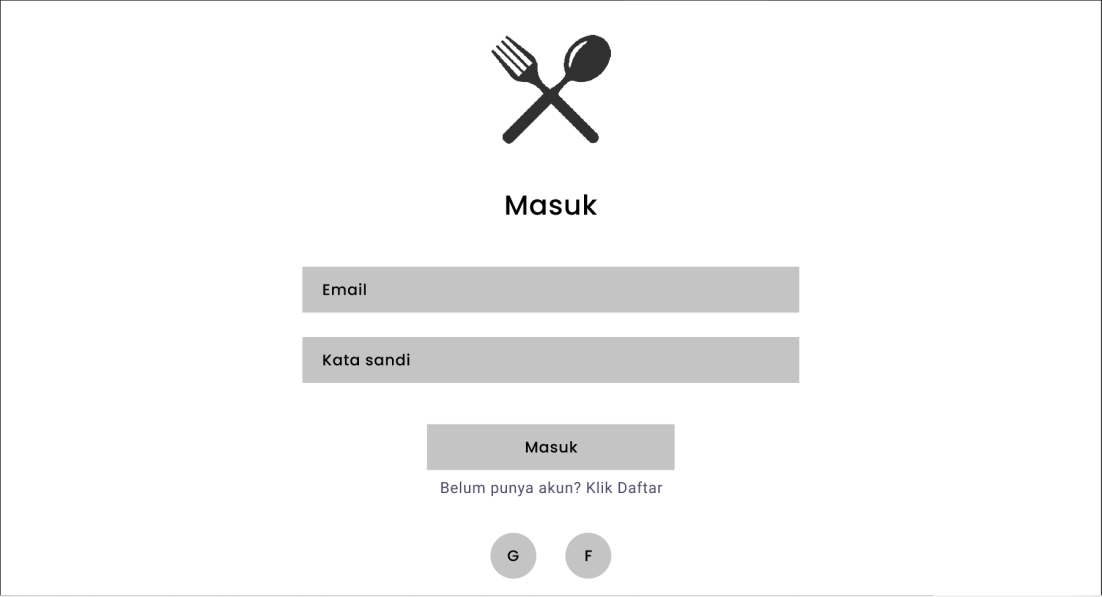 Gambar 1. Spesifikasi Tampilan LoginLogin berguna untuk menampilkan halaman portal masuk ke dalam sistem formulasi. Di halaman ini user harus memasukan username dan password jika ingin masuk ke dalam sistem formulasi. Selain itu juga terdapat link untuk membuat account baru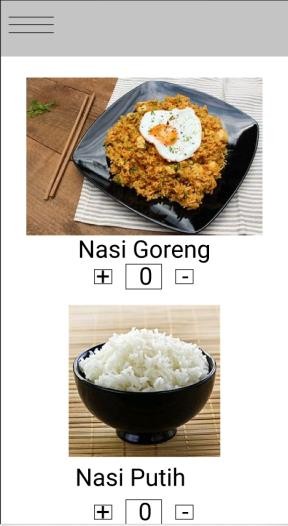 Gambar 2.Spesifikasi Tampilan daftar menuDaftar menu merupakan fitur yang dapat diakses oleh konsumen dimana saat konsumen melakukan scan barcode di meja dan melakukan pemesanan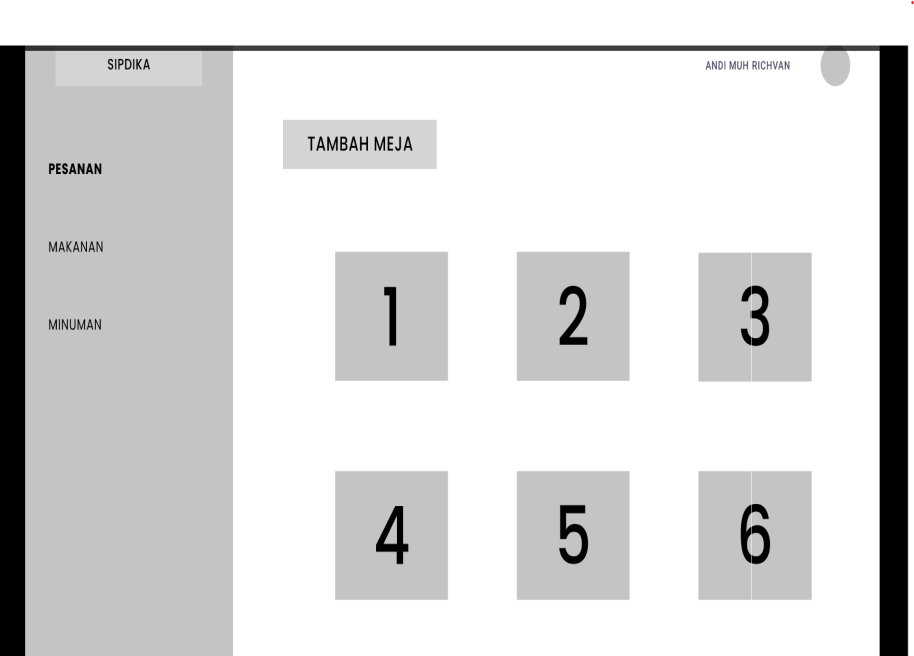 Gambar 3.  daftar mejaHalaman daftar meja adalah halaman yang ada di kasir untuk memudahkan kasir menerima pesanan dan juga melakukan transaksi pembayaran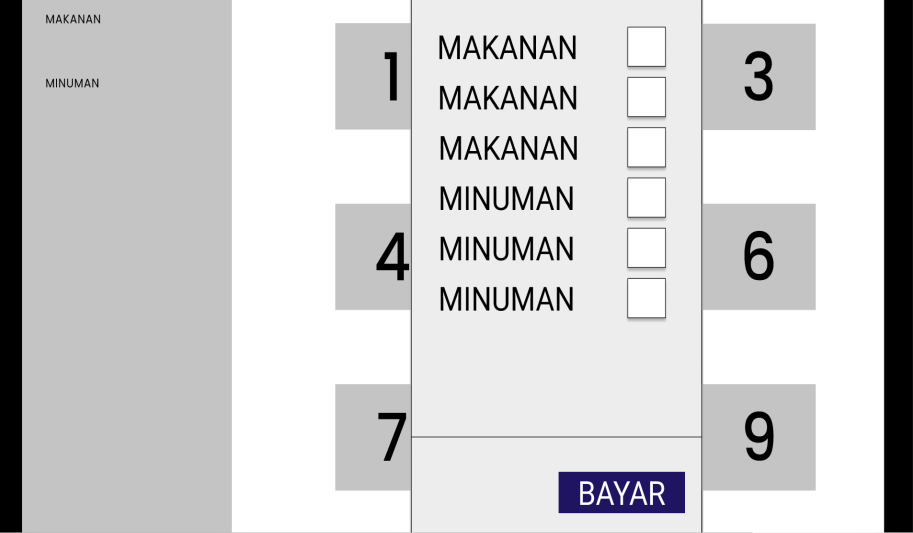 Gambar 4. daftar pesananPop up daftar pesanan adalah pop up yang muncul saat kita mengklik meja yang akan dilakukannya transaksi pembayaran atau melihat pesanan yang akan di antarkan ke meja konsumen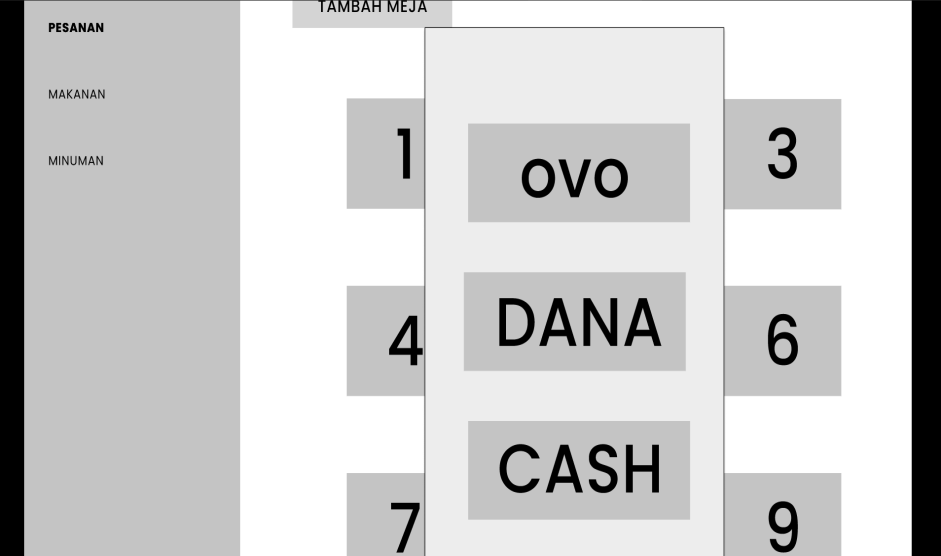 Gambar 5. pemilihan pembayaranPop up pembayaran adalah pop up untuk melakukan transaksi pembayaran menggunakan transaksi ovo, dana, shopee pay, dan juga cash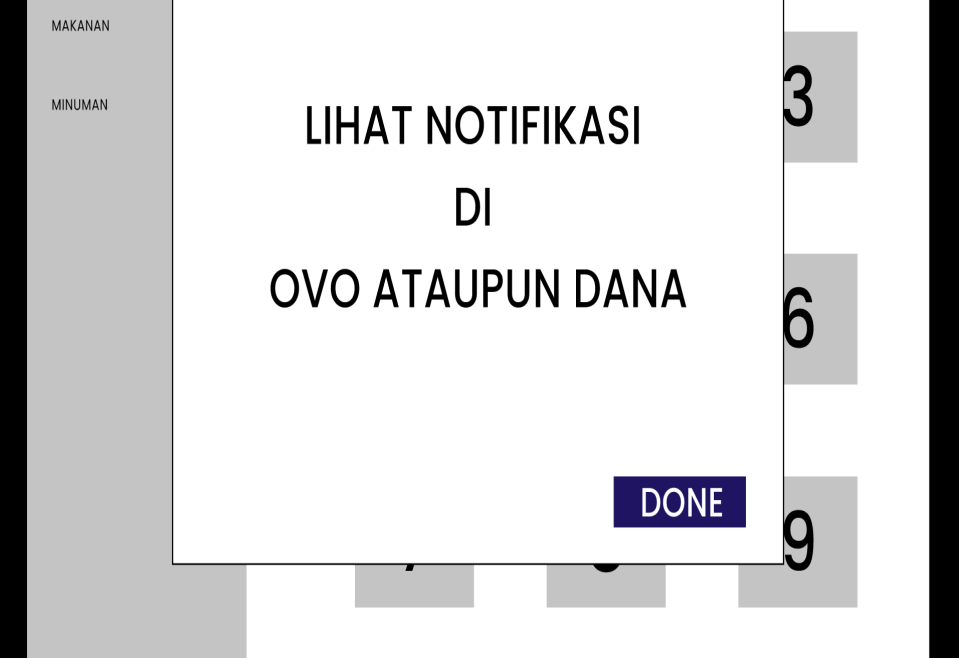 Gambar 6. proses transaksi menggunakan ovo atau danaProses transaksi ini terjadi apabila konsumen sudah melakukan pembayaran melalui ovo atau dana pada saat di kasir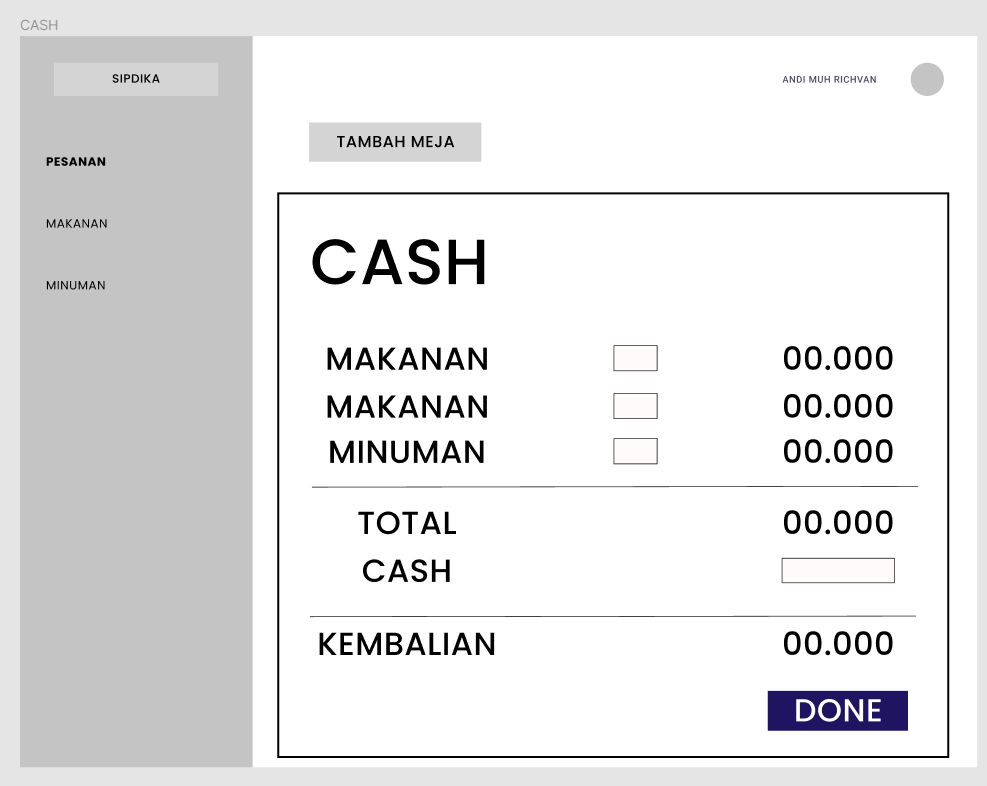 Gambar 7. Gambar transaksi menggunakan cashProses transaksi ini terjadi apabila sudah melakukan pembayaran dengan cash di meja kasir atau di meja konsumen dengan cara meminta billManual Penggunaan Perangkat Lunak1. Untuk dapat menggunakan aplikasi SIPDIKA ini, konsumen cukup melakukan scan ke barcode yang ada di meja konsumen, aplikasi ini juga hanya bisa di akses secara penuh oleh admin (kasir) atau ownerSumber Daya ManusiaPersyaratan sumber daya manusia yang akan terlibat dalam proses pengujian perangkat lunak ini adalah:Memahami konsep pemrograman database MySQL.Memahami konsep pemrograman script dalam bahasa HTML.Memahami proses pengujian perangkat lunak berbasis framework laravel.Prosedur Umum PengujianPengenalan dan PelatihanBerhubung pihak yang terlibat dalam proses pengujian ini telah memenuhi persyaratan 2.4 di atas dan dengan mempertimbangkan perangkat lunak dan perangkat keras pengujian yang sudah umum digunakan, maka pengenalan dan pelatihan tidak perlu dilakukan.Persiapan AwalPersiapan awal yang khusus tidak dibutuhkan pada pengujian perangkat lunak Sipdika.2..5.2.1 Persiapan ProseduralPada pengujian perangkat lunak Sipdika.2.5.2.2 Persiapan Perangkat KerasPerangkat keras yang perlu dipersiapkan adalah sebuah perangkat komputer yang dilengkapi dengan:Processor Intel® CoreTM Duo prosessorMemori RAM 1 GBHarddisk 125 GBSatu buah keyboardSatu buah mouseWIFI2.5.2.3 Persiapan Perangkat LunakPersiapan yang harus dilakukan untuk menyiapkan perangkat lunak untuk diuji di lingkungan semua sistem operasi dengan syarat terdapat XAMPP di dalamnya.PelaksanaanPelaksanaan pengujian dilakukan dengan mengeksekusi perangkat lunak Sipdika dengan mengikuti skenario tertentu yang dibuat berdasarkan skenario yang terdapat pada dokumen SKPL-Sipdika.2.5.6 Pelaporan HasilHasil pengujian perangkat lunak Sipdika digunakan sebagai laporan dan memantau sejauh mana perkembangan perangkat lunak Sipdika.Identifikasi dan Rencana PengujianIdentifikasi dan Rencana Pengujian pada Sistem Operasi Microsoft® WindowsXP/Vista/7Pengujian yang dilakukan berdasarkan fungsi yang sebelumnya telah didefinisikan di dalam SKPL. Secara singkat, proses ini dijabarkan dalam tabel 1:Table 1. Identifikasi Kasus Pengujian pada Sistem Operasi Microsoft WindowsDeskripsi dan Hasil Uji pada Sistem Operasi Microsoft WindowsFungsi loginRegistrasi LoginMemilih MenuPembayaranMelakukan logoutTable 2. Pengujian Oleh Tim KlienAndi Muh. Richvan Junaid1915101022Muhammad Dio Hamanrora191410168Tia Permata sari191410180Wulan Sapitri191410226RevisiDeskripsiABCDEINDEX-ABCDETanggalDitulis OlehDiperiksa OlehDisetujui OlehHalamanRevisiHalamanRevisiKelas UjiButir UjiIdentifikasiIdentifikasiTingkat PengujianJenis PengujianJadwalKelas UjiSKPLDUPLTingkat PengujianJenis PengujianFungsi LoginSKPL-Sipdika-PengujianBlack box20Sipdika.DUPL.1-sistemNovemberP-000100012021FungsiSKPL-Sipdika-PengujianBlack box22Registrasi.Sipdika.DUPL.1-sistemNovemberP-000200022021Memilih MenuSKPL-Sipdika-PengujianBlack box25PengujianSipdika.DUPL.1-sistemNovemberFungsiP-000300032021FungsiSKPL-Sipdika-PengujianBlack box27PembayaranSipdika.DUPL.1-sistemNovemberP-000400042021Fungsi LogoutSKPL-Sipdika-PengujianBlack box29Sipdika.DUPL.1-sistemNovemberP-000500052021IdentifikasiSipdika-DUPL-0001Sipdika-DUPL-0001Nama Kasus UjiFungsi LoginFungsi LoginDeskripsiKondisi normalKondisi normalKondisi Awalmemasuki halaman Loginmemasuki halaman LoginTanggal Pengujian20 november 202120 november 2021PengujiAndi Muh. Richvan JunaidAndi Muh. Richvan JunaidSkenarioSkenarioSkenarioMencoba username dan password yang sudah dibuat Jika belum bisa melakukan registrasiMencoba username dan password yang sudah dibuat Jika belum bisa melakukan registrasiMencoba username dan password yang sudah dibuat Jika belum bisa melakukan registrasiYang DiharapkanPengamatanKesimpulanSemua produk ditampilkanSemua produk ditampilkanOkIdentifikasiSipdika-DUPL-0002Sipdika-DUPL-0002Nama Kasus UjiPengujian fungsi Membuat accountPengujian fungsi Membuat accountDeskripsiKondisi normalKondisi normalKondisi AwalTampilan halaman loginTampilan halaman loginTanggal Pengujian22 November 202122 November 2021PengujiAndi Muh. Richvan JunaidAndi Muh. Richvan JunaidSkenarioSkenarioSkenarioKlik link already have account? Login here Lalu mengisi for registrasiKlik link already have account? Login here Lalu mengisi for registrasiKlik link already have account? Login here Lalu mengisi for registrasiYang DiharapkanPengamatanKesimpulanBerhasil membuataccount baruBerhasil membuataccount baruOkIdentifikasiSipdika-DUPL-0003Departemen Kementrian dan kebudayaan riset dan teknologi indonesiaDUPL - SipdikaHalaman 19 dari 21Dokumen ini dan informasi yang dimilikinya adalah milik Departemen Kementrian dan Kebudayaan riset dan teknologi indonseiaDokumen ini dan informasi yang dimilikinya adalah milik Departemen Kementrian dan Kebudayaan riset dan teknologi indonseiaDokumen ini dan informasi yang dimilikinya adalah milik Departemen Kementrian dan Kebudayaan riset dan teknologi indonseiaNama Kasus UjiMemilih Memilih MenuMemilih Memilih MenuDeskripsiKondisi NormalKondisi NormalKondisi AwalSudah memasuki halaman dashboard (meja)Sudah memasuki halaman dashboard (meja)Tanggal Pengujian25 november 202125 november 2021PengujiAndi Muh. Richvan JunaidAndi Muh. Richvan JunaidSkenarioSkenarioSkenarioMemilih Menu yang telah ditampilkanMemilih Menu yang telah ditampilkanMemilih Menu yang telah ditampilkanYang DiharapkanPengamatanKesimpulanBerhasil menampilkan List menu dan memilihnyaBerhasil menampilkan List Menu dan memilihnyaOkIdentifikasiSipdika-DUPL-0004Sipdika-DUPL-0004Sipdika-DUPL-0004Nama Kasus UjiTransaksi PembayaranTransaksi PembayaranTransaksi PembayaranDeskripsiKondisi normalKondisi normalKondisi normalKondisi AwalSudah pop up pembayaranSudah pop up pembayaranSudah pop up pembayaranTanggal Pengujian27 November 202127 November 202127 November 2021PengujiAndi Muh. Richvan JunaidAndi Muh. Richvan JunaidAndi Muh. Richvan JunaidSkenarioSkenarioSkenarioSkenarioMemilih jumlah formulaMemilih jumlah formulaMemilih jumlah formulaMemilih jumlah formulaYang DiharapkanYang DiharapkanPengamatanKesimpulanDi halaman selanjutnya menampilkan jumlah Transaksi dan jenis metode pembayaran yang akan dibayarkan yang dipilihDi halaman selanjutnya menampilkan jumlah Transaksi dan jenis metode pembayaran yang akan dibayarkan yang dipilihDi halaman selanjutnya menampilkan jumlah Transaksi dan jenis metode pembayaran yang akan dibayarkan yang dipilihOkIdentifikasiSipdika-DUPL-0005Sipdika-DUPL-0005Nama Kasus UjiMelakukan LogoutMelakukan LogoutDeskripsiKondisi normalKondisi normalKondisi AwalSudah loginSudah loginTanggal Pengujian29 November 202129 November 2021PengujiAndi Muh. Richvan JunaidAndi Muh. Richvan JunaidSkenarioSkenarioSkenarioMengklik link logoutMengklik link logoutMengklik link logoutYang DiharapkanPengamatanKesimpulanBerhasil logoutBerhasil logoutOkNo.Nama FungsiHasilKeterangan1Fungsi LoginOkBerhasil masuk ke halaman2Memilih RegistrasiOkBerhasil Menginput data diri pelanggan3Memilih MenuOkBerhasil Melihat tampilan menu yang akan dipilih4Fungsi PembayaranOkBerhasil Menampilkan Jumlah transaksi dan menampilkan metode pembayaran yang akan digunakan.5Fungsi logoutOkBerhasil keluar dari halaman peracikan dan kembali ke halaman login